Оценочный лист эксперта составлен на основе диагностического материала, предложенного программно- диагностическим комплексом «СОНАТА ДО», который  позволяет оценить состояние и динамику развития метапредметных УУД обучающихся. Комплекс «СОНАТА ДО», после внесения данных, автоматически формирует диагностические карты, ведомости и отчеты, делать количественный и качественный анализ результаты педагогической деятельности, определяет индивидуальную и групповую тенденцию развития детей, что значительно облегчает труд учителя.Для оценки метапредметных УУД используются следующие методики:регулятивные УУД- «Методика диагностики уровня развития рефлексивности»;познавательные УУД- «Методика диагностики уровня развития универсальных логических действий»;коммуникативные УУД- «Организация и осуществление сотрудничества» (Г. В. Бурменская).Проанализировав работу обучающихся в течение 2014-2015 учебного года, можно отметить, что у ребят начальной школы наблюдается положительная динамика развития метапредметных УУД..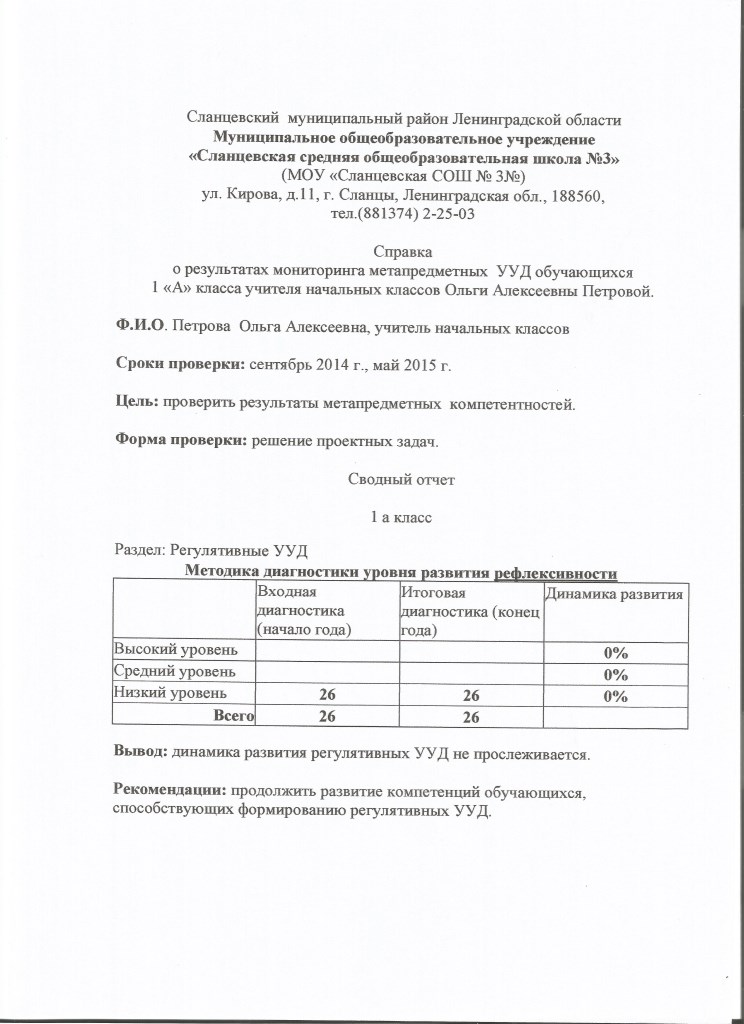 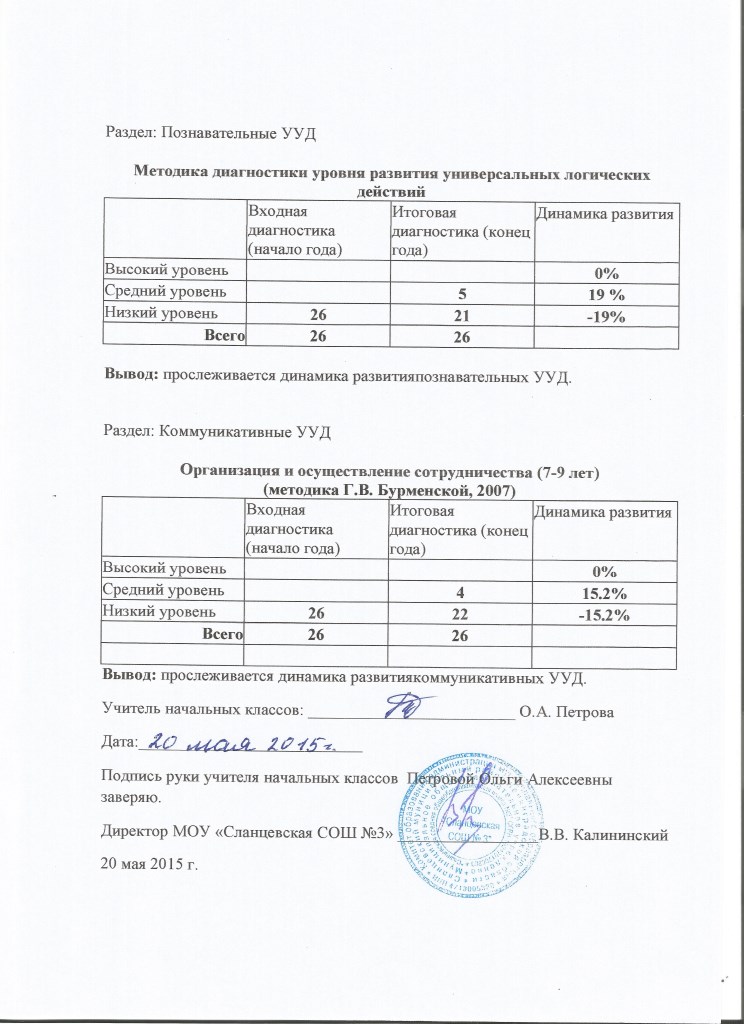 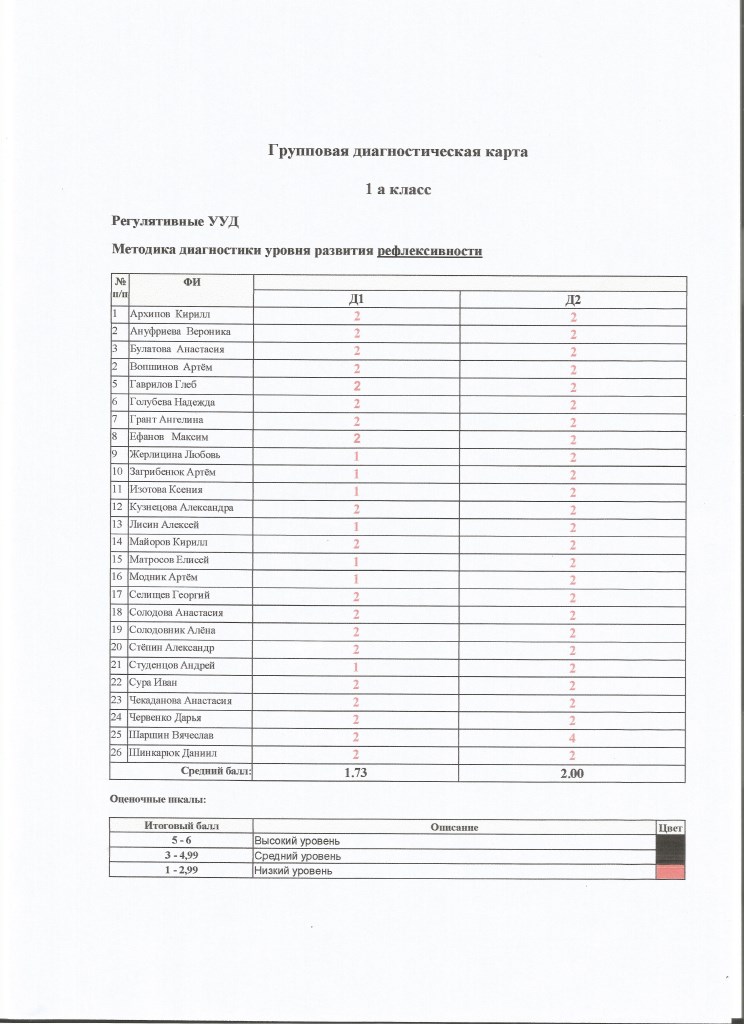 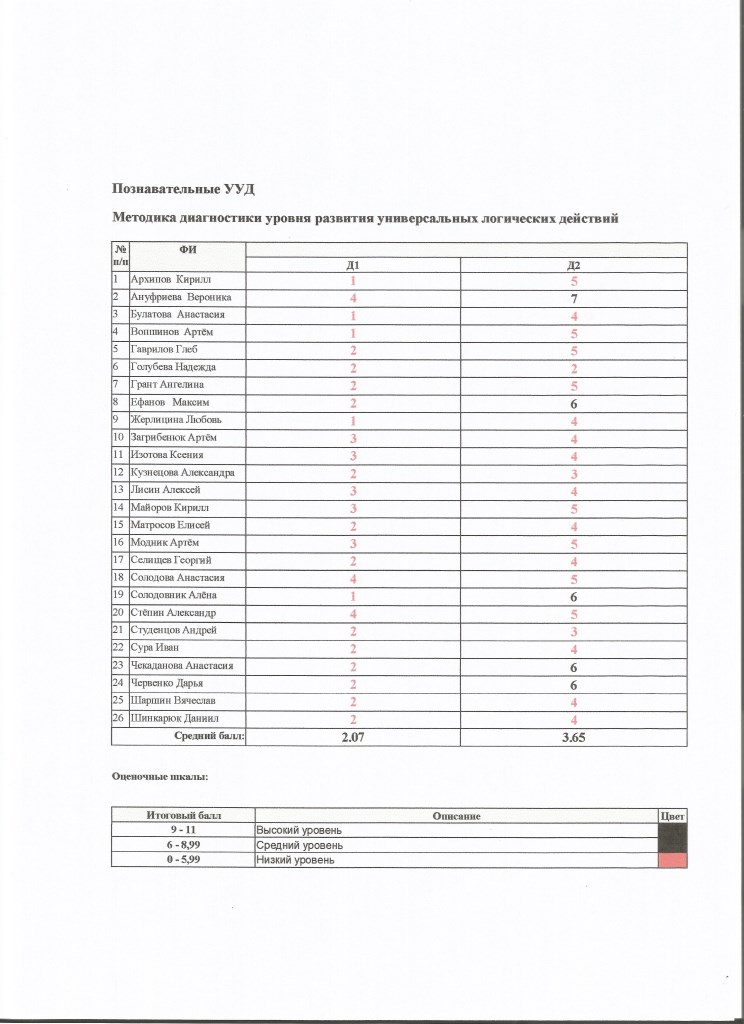 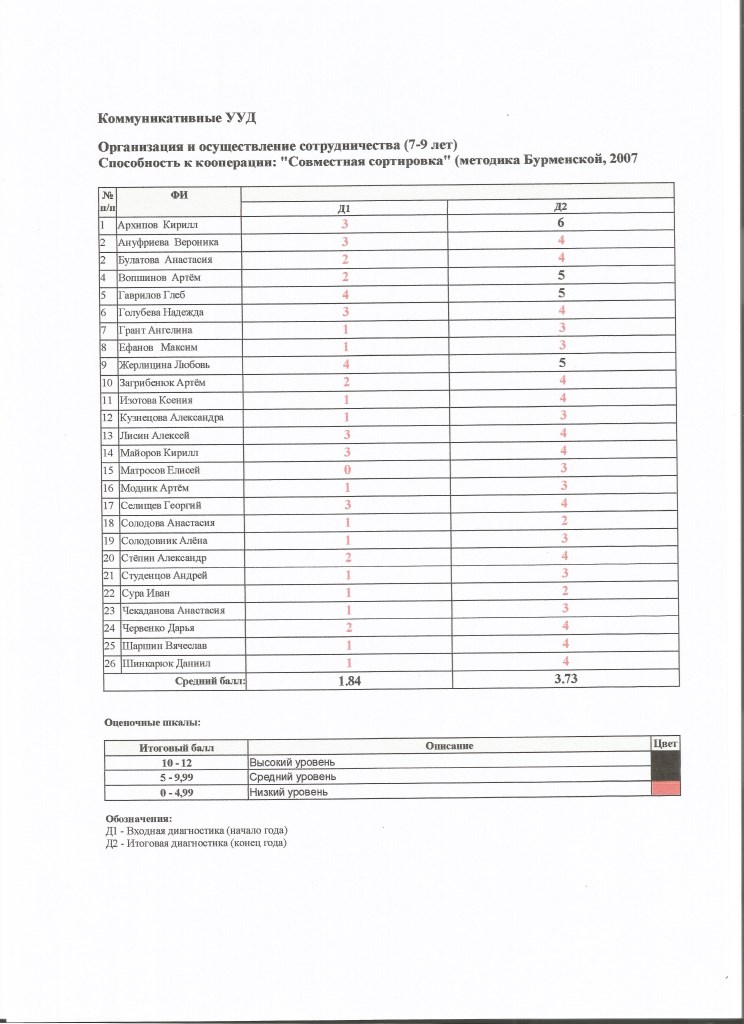 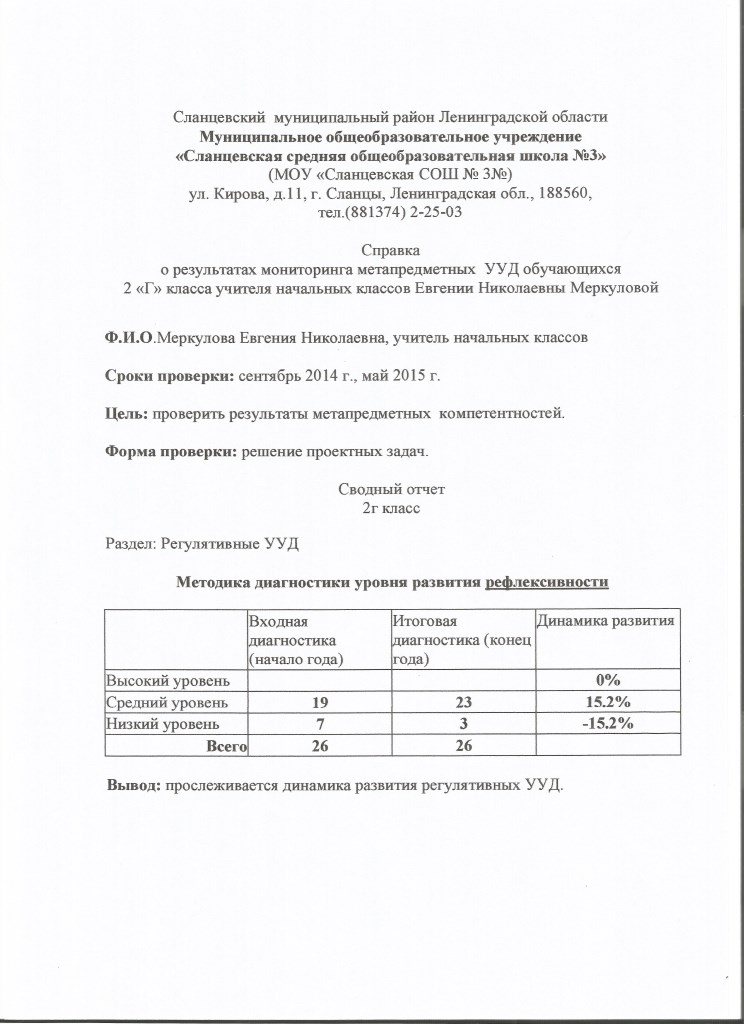 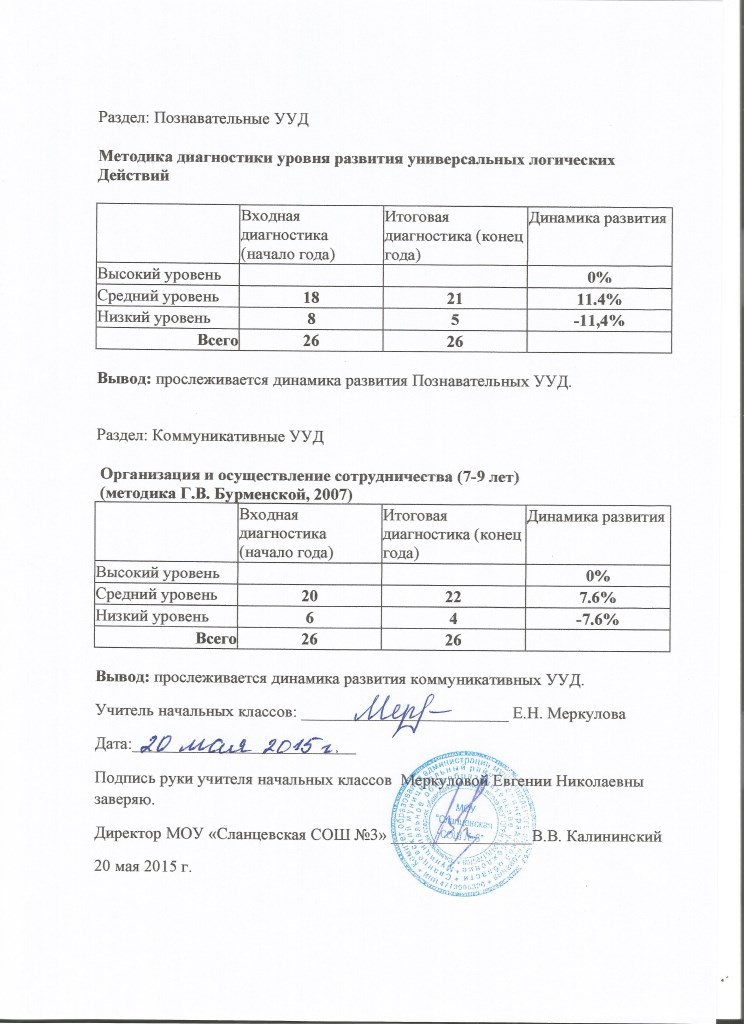 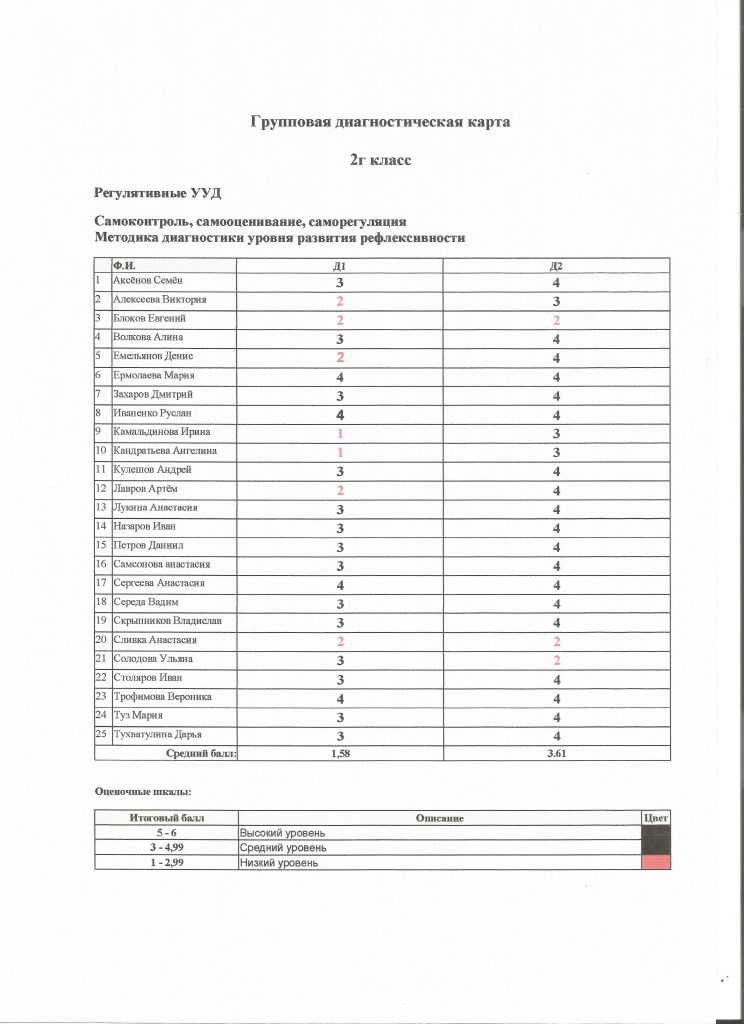 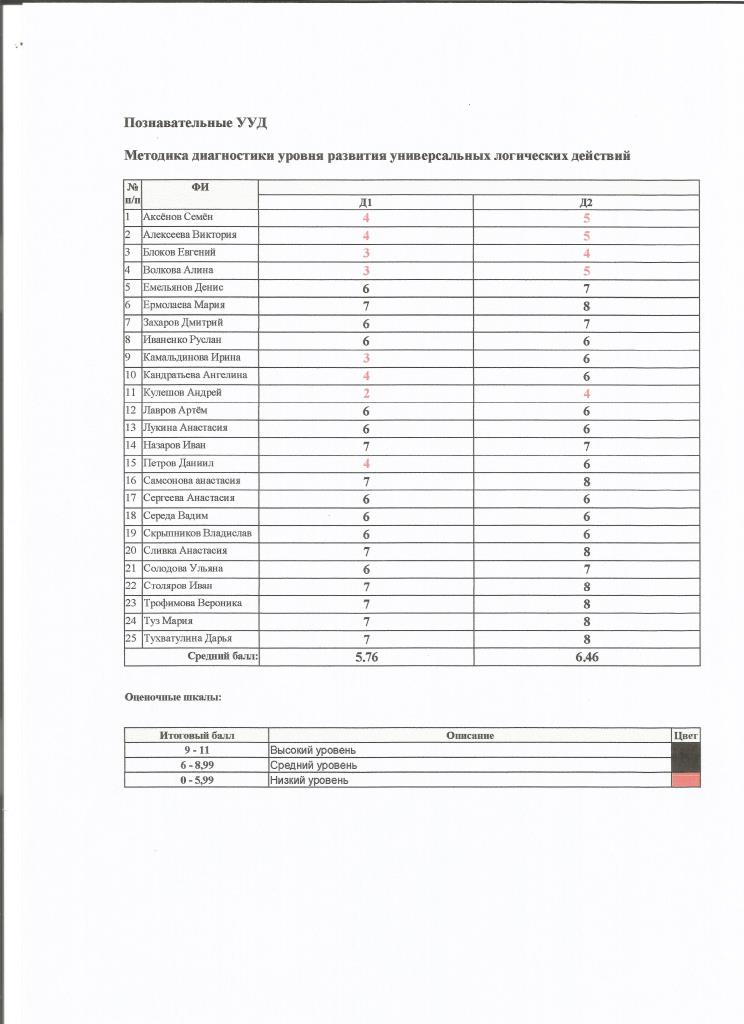 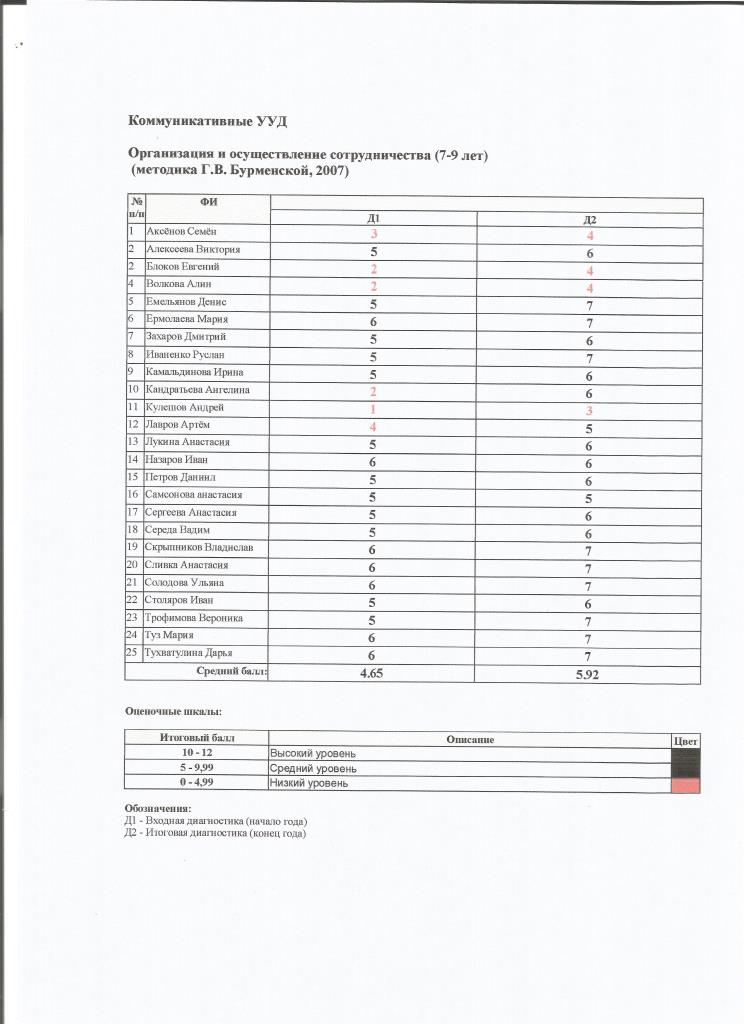 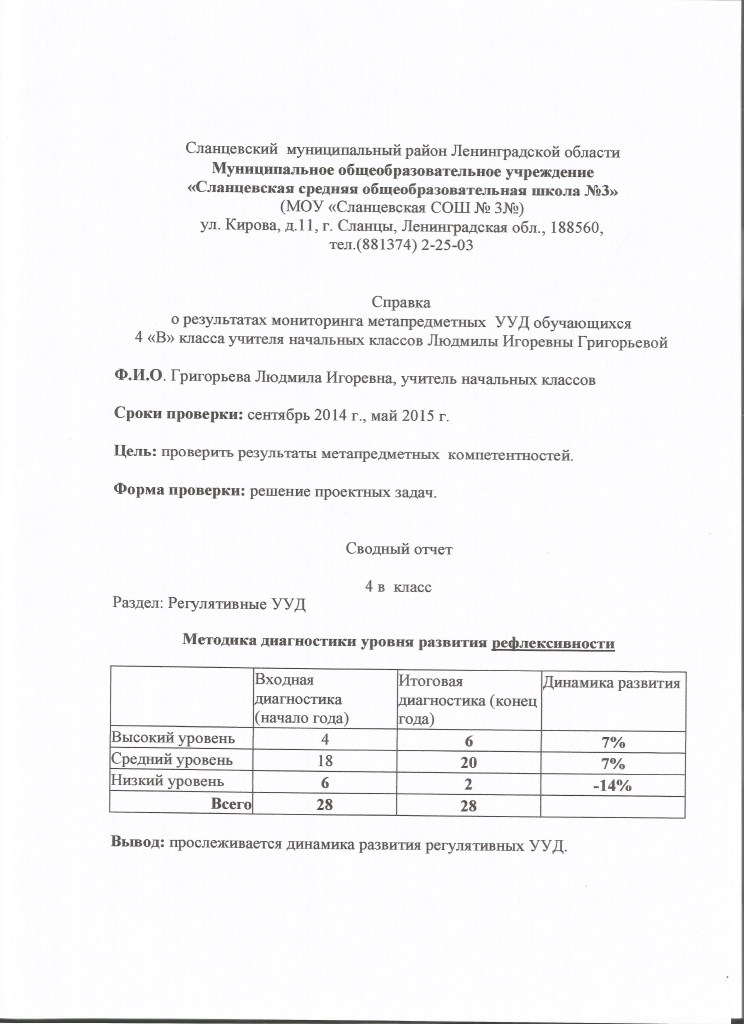 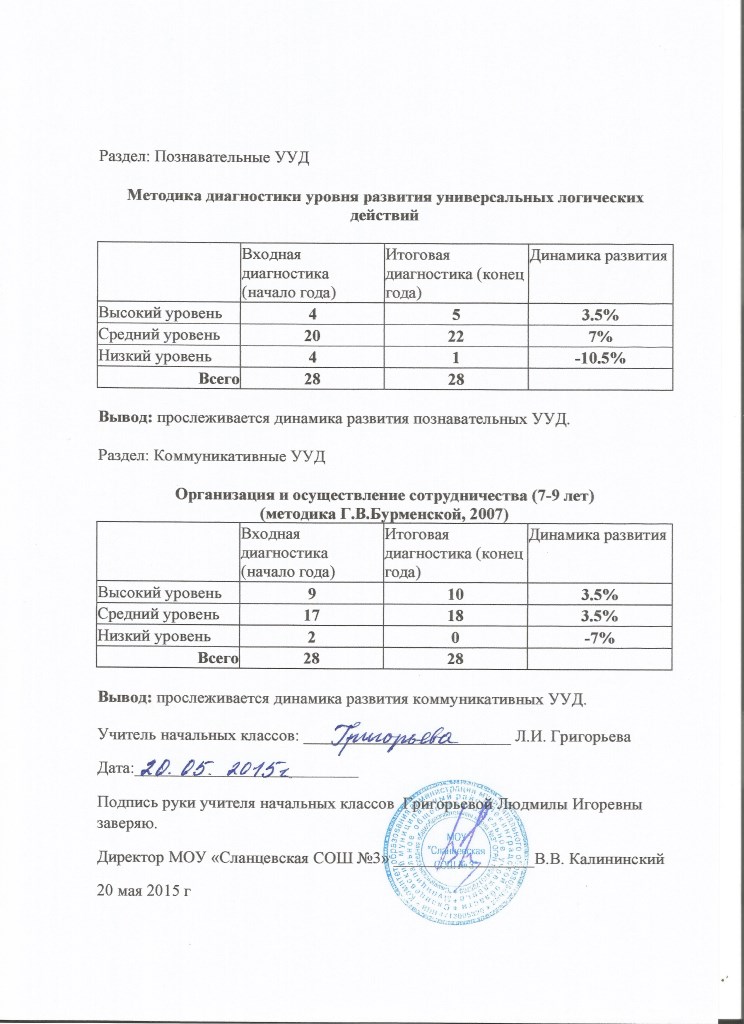 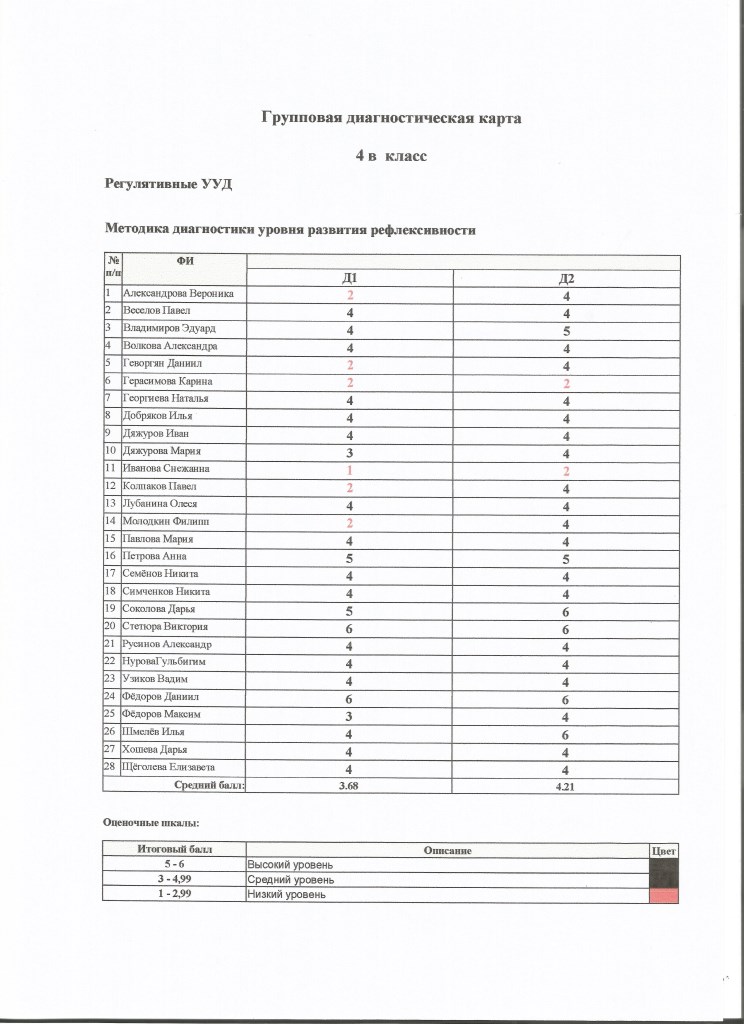 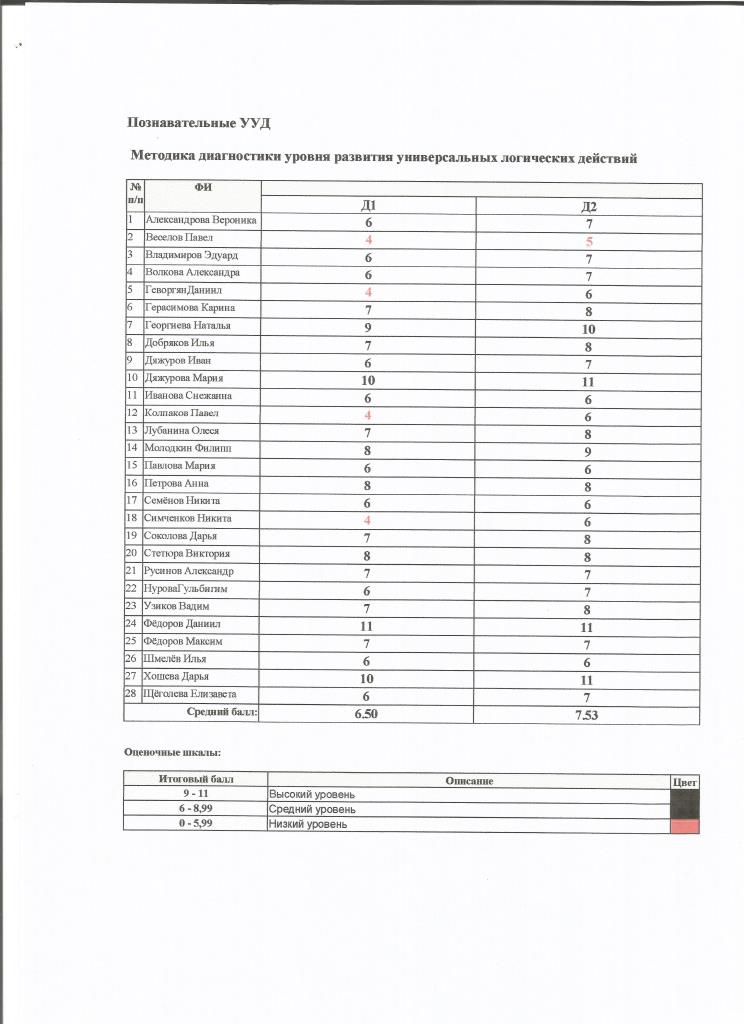 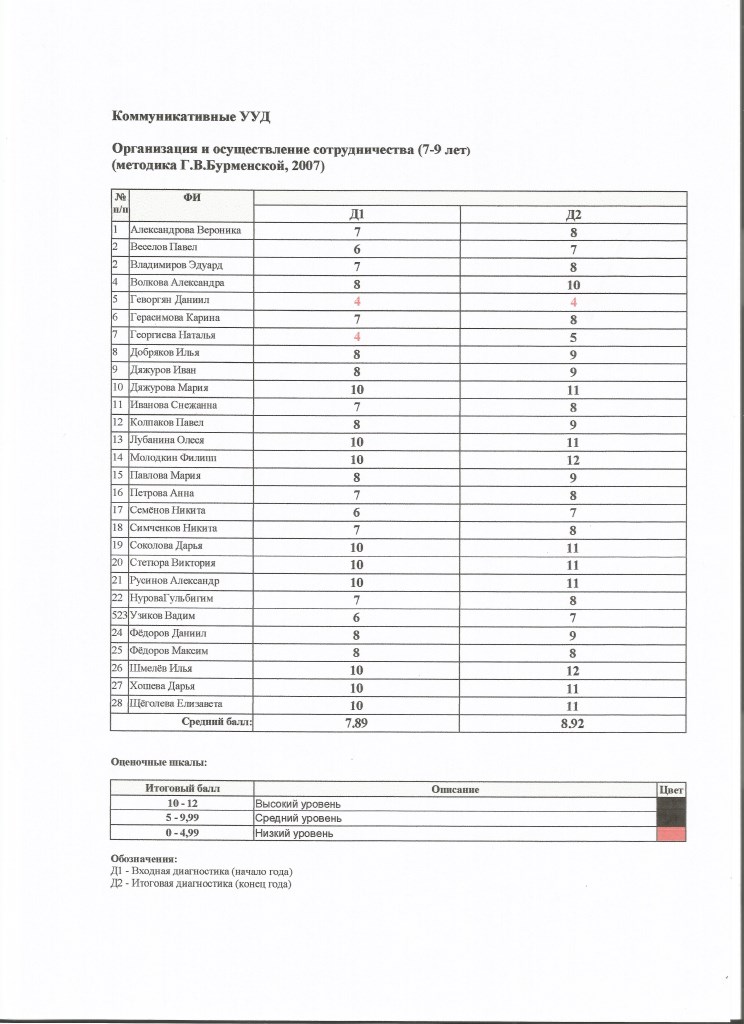 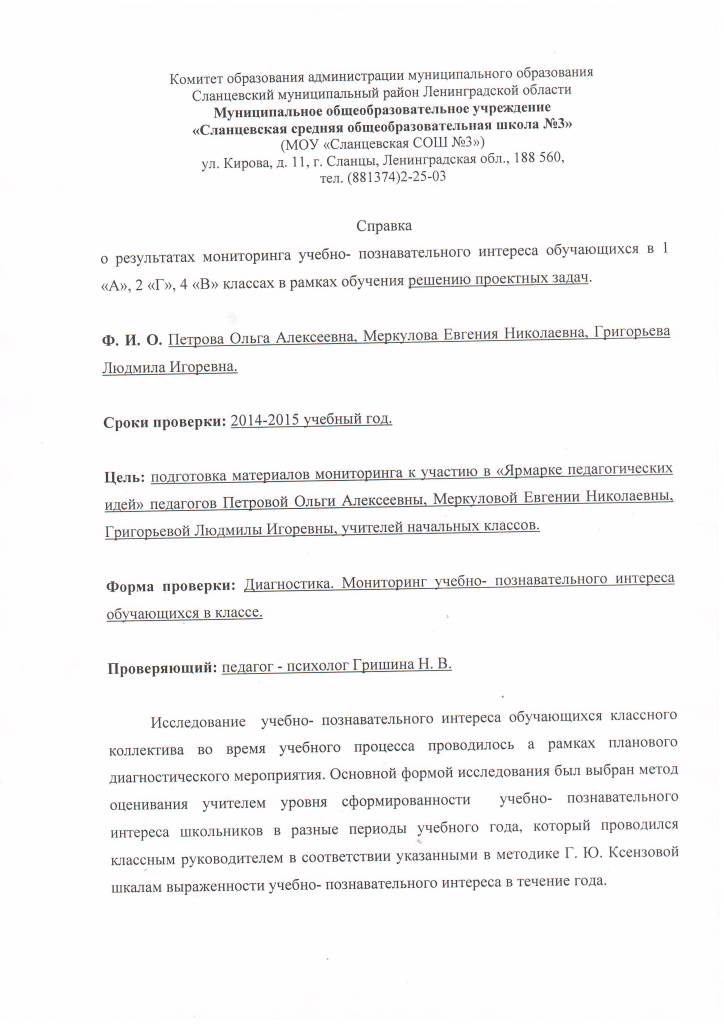 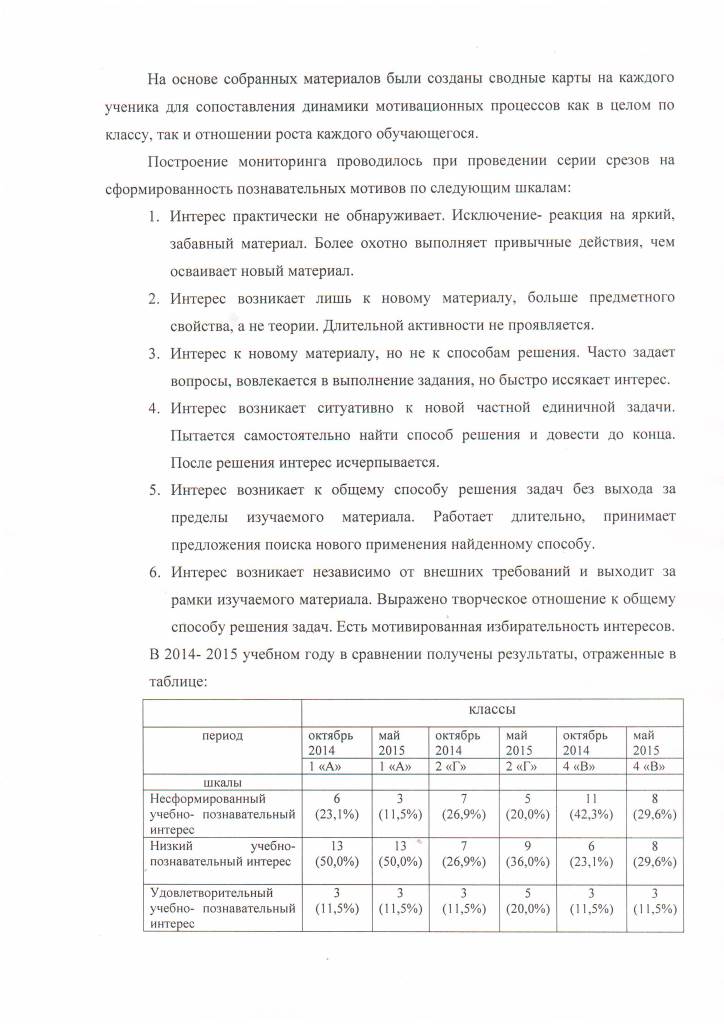 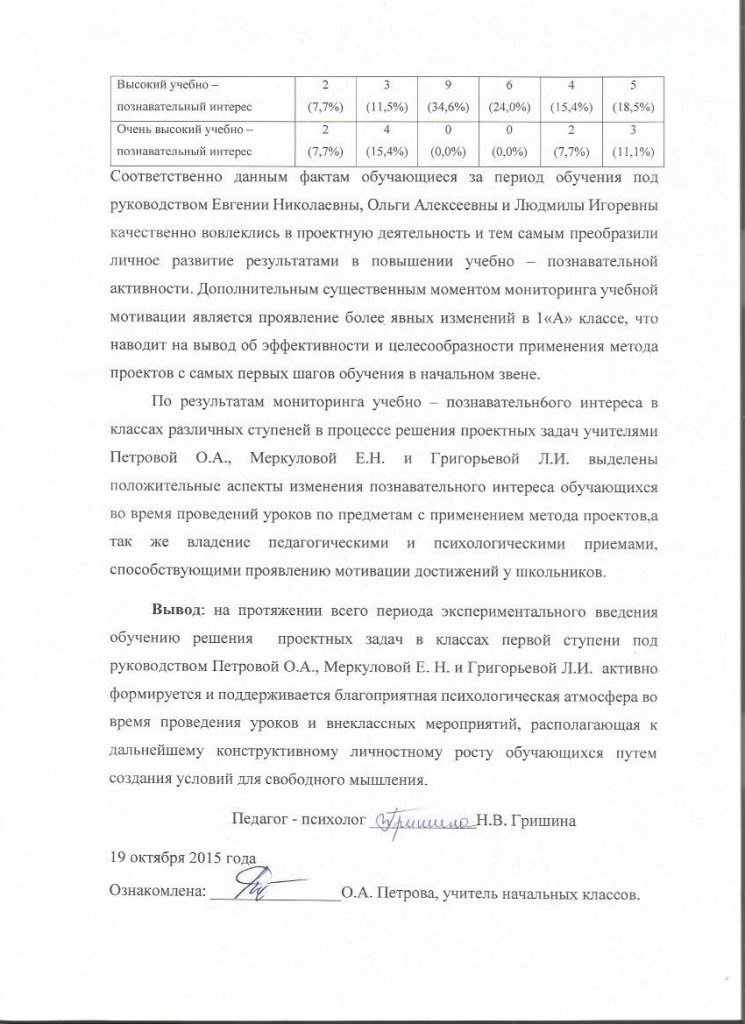 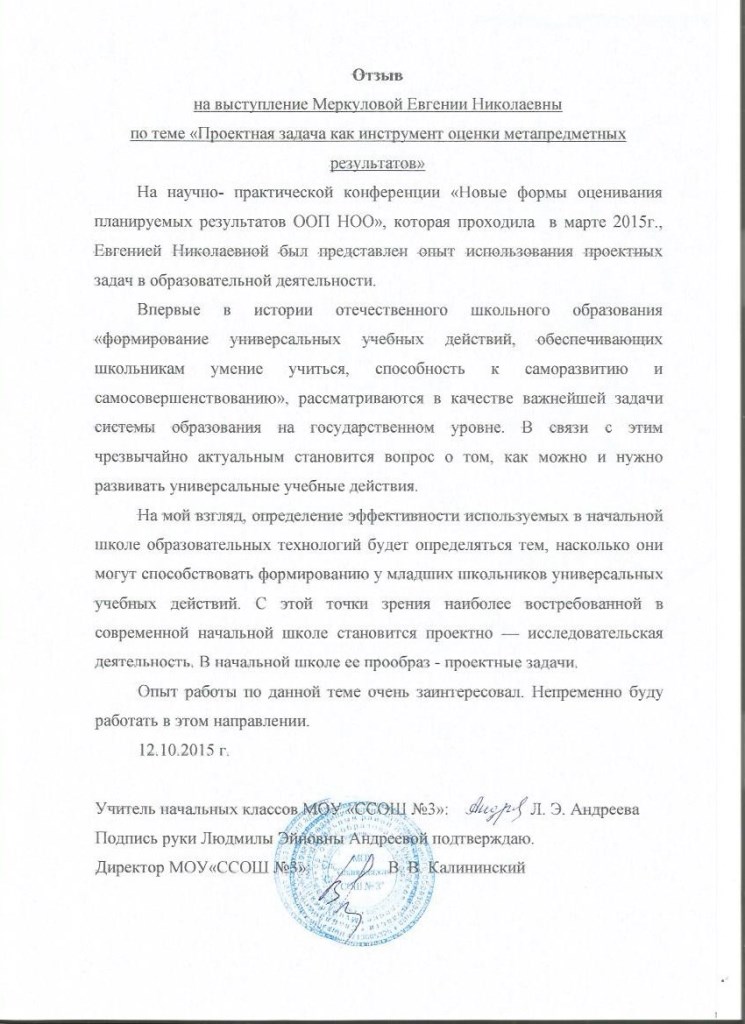 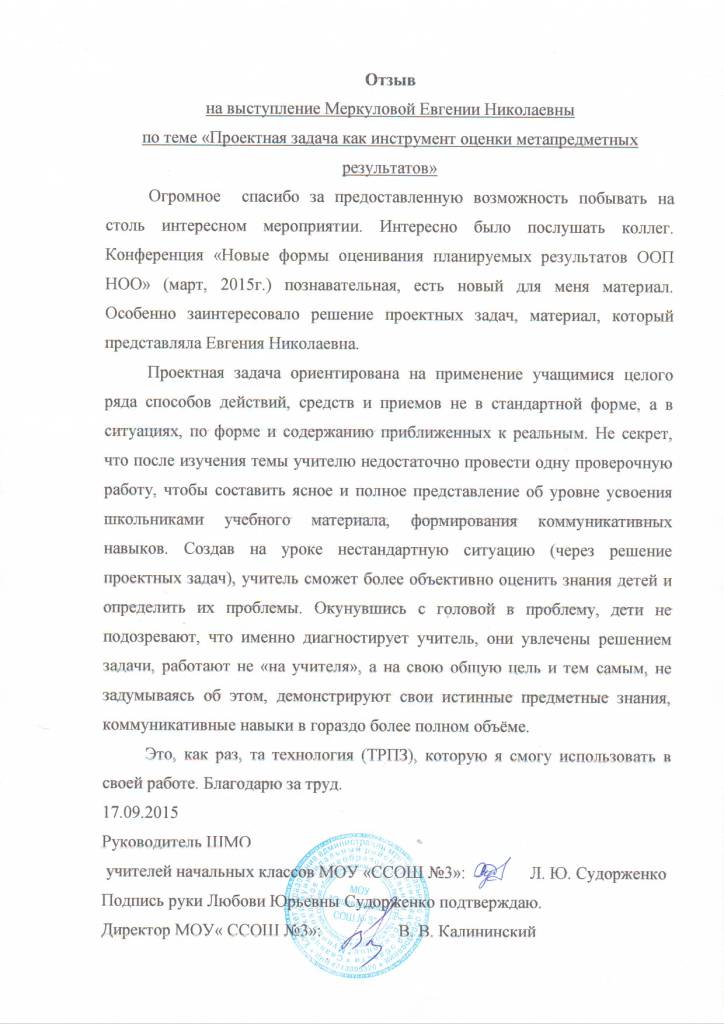 